泉区会計年度任用職員(こども家庭支援課　認定・利用調整事務補助)選考課題氏名　　　　　　　　　　　　下記の２つの課題について、それぞれ枠内に記入してください。【課題１】あなたのこれまでの経験を当課でどのように活かしたいと考えますか。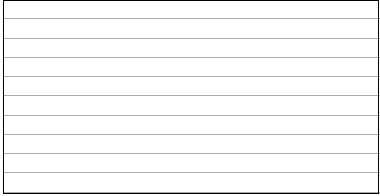 【課題２】公務員として働くうえでどのようなことに気をつける必要があると思いますか。